    Struttura di formazione                                                                            	AVVOCATURA GENERALE DELLO STATO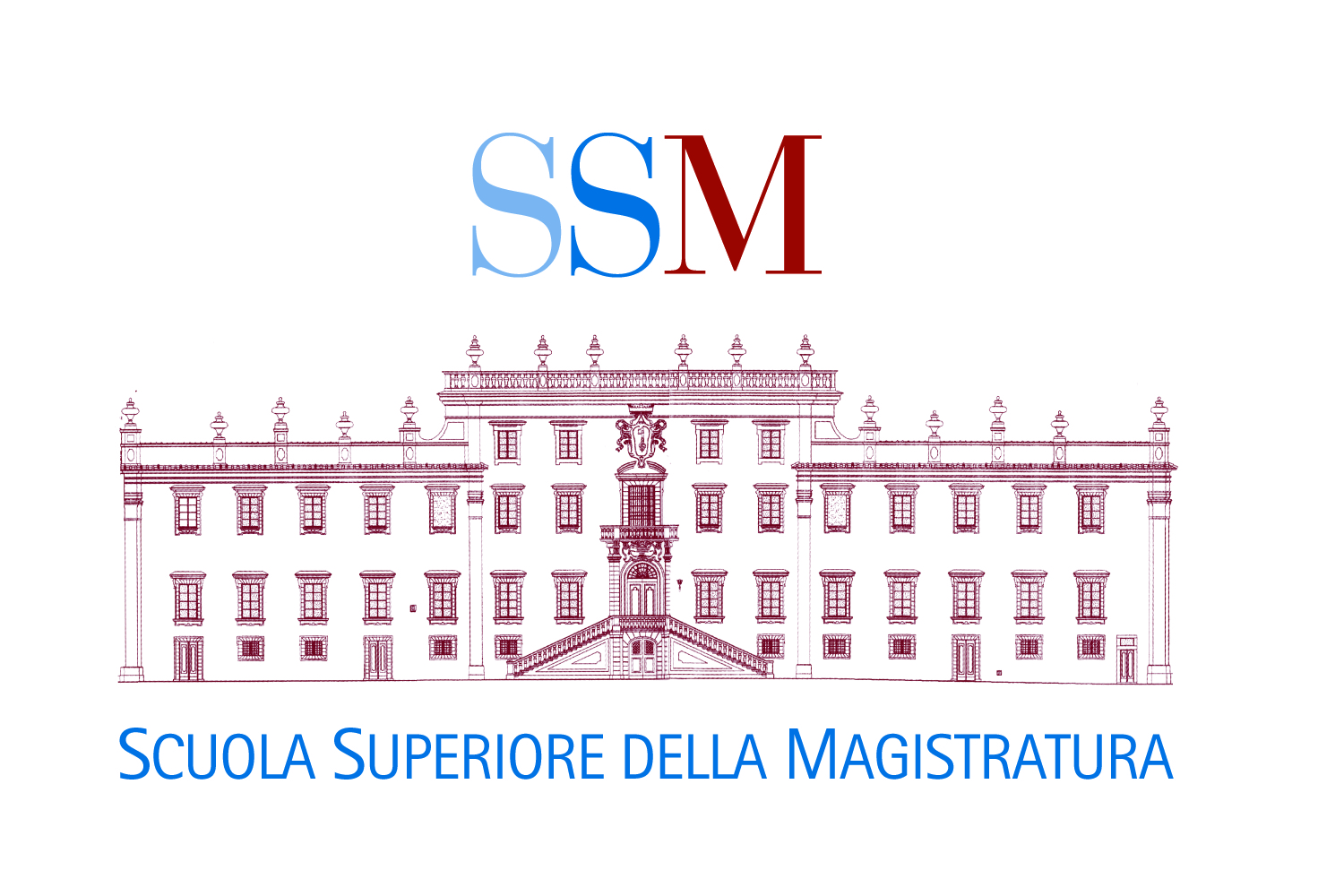 decentrata Corte di Cassazione                                                                                                                                                                          CONSIGLIO NOTARILE DI ROMA  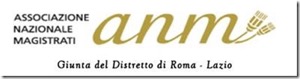 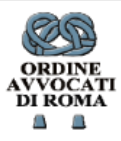 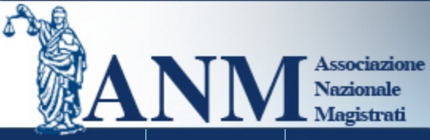 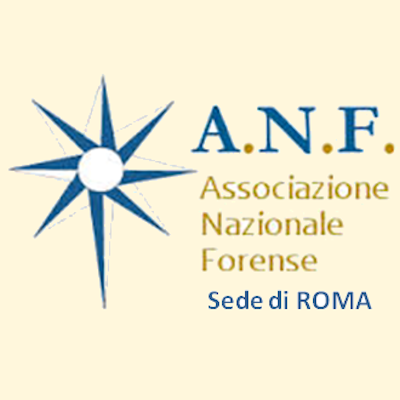                                    Sezione Corte di Cassazione XII ASSEMBLEA NAZIONALE DEGLI OSSERVATORI SULLA  GIUSTIZIA CIVILEROMA, 19, 20 e 21 MAGGIO 2017Corte Suprema di Cassazione, Piazza Cavour ,  Aula MagnaProcura Generale della Repubblica presso la Corte d’Appello, Piazza Adriana n. 2 , aula Biblioteca GIUSTIZIA DIFFUSA E CONDIVISA Confronto e collaborazione nella risoluzione dei conflitti PROGRAMMAVENERDI’ 19 MAGGIO 2017 - Corte Suprema di Cassazione, Aula Magnaore 16,00  - Registrazione dei partecipantiore 16,30 – Saluti introduttiviDott. Giovanni Canzio                                            Primo   Presidente della Corte della CassazioneDott. Pasquale Ciccolo                                            Procuratore Generale presso la Corte di CassazioneAvv. to Massimo Massella Ducci Teri                   Avvocato Generale dello StatoDott.Antonello Cosentino                                       Giunta ANM Corte di CassazioneDott. Gianluca Grasso                                             SSMM Struttura Formazione Decentrata Corte Cassazione ore 17,15  – Relazione introduttivaDott.ssa Luciana BreggiaCoordinatrice Nazionale degli  Osservatori e Presidente  Sezione civile Tribunale di Firenze ore 17,45 -  Presentazione del gruppo“Giustizia e differenze culturali : un progetto immediato per un futuro prossimo ”Interventi :  Dott. Giacinto Bisogni 				Consigliere della Corte  di CassazioneAvv.to Paola Lovati     			             Osservatorio di Milano Prof. Ilenia Ruggiu		                          Università di  Cagliari ore 18,15 - Presentazione del “Progetto dell’ufficio per il processo presso la sezione in materia di immigrazione, protezione internazionale e libera circolazione dei cittadini dell'Unione europea” :  Gruppo Risorse per la giurisdizione dell’Osservatorio di Romaore 18,30  - Discussioneore 19,00  - Chiusura dei lavori°°°°°°°°°°°°°°°°°°°°°SABATO 20 MAGGIO 2017 – Corte Suprema di Cassazione, Aula Magnaore 9,30 : Saluti  introduttivi“L’importanza del confronto ed il valore della collaborazione nell’esercizio della giurisdizione”Dott. Francesco  Monastero   Presidente del Tribunale di Roma Avv. to Andrea Mascherin     Presidente del Consiglio Nazionale ForenseAvv.to Mauro Vaglio             Presidente del Consiglio dell’Ordine degli Avvocati di RomaDott. Cesare Felice Giuliani   Presidente del Consiglio Notarile di Roma Dott. Costantino De Robbio   Giunta Distrettuale Lazio ANMore 10,00 -  Inizio del lavoro dei gruppi: Aule udienza Corte di CassazioneGruppo   Danno non patrimoniale alla persona: Coordina l’Osservatorio di  MilanoGruppo   Giurisdizione ed ADR: Coordina l’Osservatorio di RomaGruppo   Risorse per la giurisdizione: Coordina l’Osservatorio di  GenovaGruppo   Famiglia e minori: Coordina l’Osservatorio di  Reggio EmiliaGruppo   Raccordo fra atti difensivi e provvedimenti del giudice: Coordina l’Osservatorio di   TorinoGruppo Prevedibilità delle decisioni e dialogo fra i diversi gradi della giurisdizione:  Coordinano rappresentanti della Corte di Cassazione, l’Osservatorio di Roma e l’Osservatorio di Milano.Ore 13,30  - Light lunchore 14,30 -   Ripresa del lavoro dei gruppi  nelle aule e predisposizione dei documenti finali.Ore 17,30 -    Chiusura dei lavoriOre 20,30 - Festa  degli Osservatori – Circolo del Tiro a Volo, Via Eugenio Vajna 21 , Roma°°°°°°°°°°°°°°°°°°°°DOMENICA 21 MAGGIO - Procura Generale presso la Corte d’Appello di Roma- aula Biblioteca, Piazza Adriana n. 2  ore 09,30-  Saluti  introduttivi  Dott. Giovanni Salvi     Procuratore Generale presso la Corte d’Appello di RomaDott. Luciano Panzani   Presidente della Corte d’Appello di Roma ore 10,00 - Presentazione dei documenti conclusivi dei sei gruppi di lavoro (15 minuti per ciascun gruppo)ore 12,00 – Discussione                    Interventi degli Osservatori Ore 12,30– Conclusioni                    Prof. Giorgio Costantino, Ordinario di Diritto Processuale Civile presso la Facoltà                    di Giurisprudenza dell’Università Roma TreOre 13,30 – Chiusura dei lavori°°°°°°°°°°°°°°°°°°°°°°°L’Osservatorio di Roma ed  il Coordinamento Nazionale degli Osservatori per la Giustizia Civile ringraziano tutti coloro che con il loro contributo hanno reso possibile l’iniziativa. Un particolare ringraziamento  all’Associazione Nazionale Forense che ha messo a disposizione il servizio di segreteria per l’evento. Tutto il materiale dei lavori preparatori dei laboratori tematici è disponibile sul sito www.tribunale.roma.it oppure sul sito www.milanosservatorio.it